ЛРОССИЙСКАЯ   ФЕДЕРАЦИЯТУЛЬСКАЯ   ОБЛАСТЬмуниципальное казенное общеобразовательное учреждение «Прилепская начальная школа»301871, Тульская область, Ефремовский район, д.Шкилевкателефон (48741) 93489, e-mail: prilep.nsh.efremov@tularegion.orgПРИКАЗот 07.02.2019 года                                                                                № 6«О приостановлении учебной деятельности»В связи с выявлением фактов и ростом заболеваниями ОРВИ и другими простудными заболеваниями более 20% обучающихсяПРИКАЗЫВАЮ:Приостановить учебную деятельность и отменить все массовые мероприятия в 3 классе (заболевших 4 человека из 11) с 8.02.2019 г по 14.02.2019 г. включительно.Классному руководителю Васиной Е.П.:- довести до обучающихся и их родителей (законных представителей) информацию об отмене занятий в 3 классе с 8.02.2019 г по 17.02.2019 г. включительно;- провести работу с родителями о необходимости дополнительной витаминизации и поддерживающего питания детей.Учителям, работающим в данном классе:- скорректировать календарно-тематическое планирование;- организовать систему учебной деятельности на дому в дни карантина с небольными детьми (форма  обучения индивидуальная, самостоятельная, дистанционная).4. Уборщице Широких С.А. организовать проведение противокарантинных мероприятий в соответствии с СанПиН:- регулярно осуществлять влажную уборку школьных помещений, используя дезинфицирующие средства.5. Директору Архиповой Н.В.:- обеспечить обучающихся дополнительной информацией по профилактике вирусных инфекций, передаваемых воздушно-капельным путем; - разместить на официальном сайте образовательной организации данный приказ.Контроль за исполнением данного приказа оставляю за собой.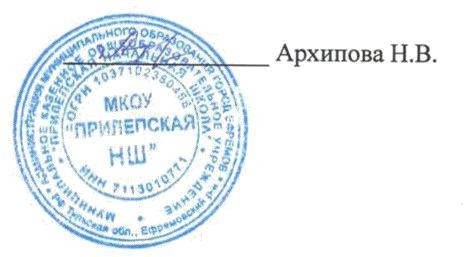 Директор МКОУ «Прилепская НШ»                          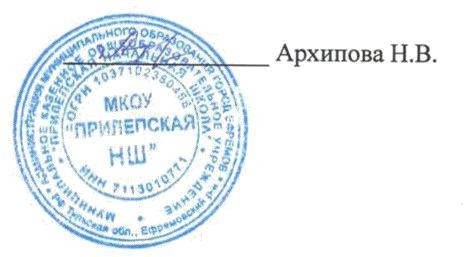 